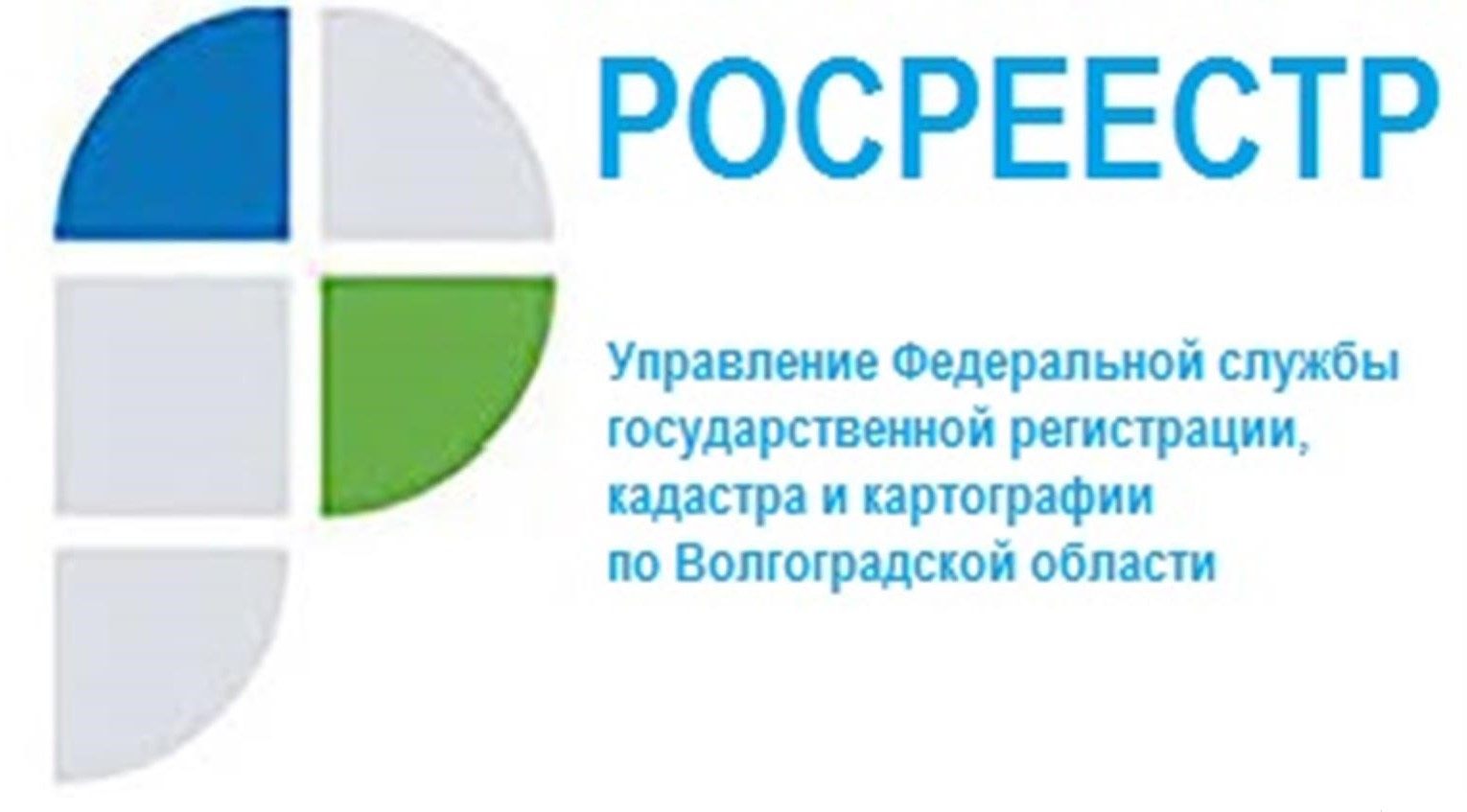 Конкурсное производство как процедура ликвидации предприятияКонкурсное производство - процедура, применяемая в деле о банкротстве к должнику, признанному банкротом, в целях соразмерного удовлетворения требований кредиторов. Принятие арбитражным судом решения о признании должника банкротом влечет за собой открытие конкурсного производства.Конкурсное производство вводится на срок до шести месяцев. Срок конкурсного производства может продлеваться по ходатайству лица, участвующего в деле, не более чем на шесть месяцев.С даты принятия арбитражным судом решения о признании должника банкротом и об открытии конкурсного производства прекращаются полномочия руководителя должника, иных органов управления должника и собственника имущества должника - унитарного предприятия.Цели введения конкурсного производства:- поиск и аккумулирование имущества должника;- ликвидация организации;- соразмерное удовлетворение требований кредиторов.Последствия открытия конкурсного производства:- срок исполнения возникших до открытия конкурсного производства денежных обязательств и уплаты обязательных платежей должника считается наступившим;- прекращается начисление процентов, неустоек (штрафов, пеней) и иных санкций за неисполнение или ненадлежащее исполнение денежных обязательств и обязательных платежей, за исключением текущих платежей, а также процентов, предусмотренных настоящей статьей;- сведения о финансовом состоянии должника прекращают относиться к сведениям, признанным конфиденциальными или составляющим коммерческую тайну;- совершение сделок, связанных с отчуждением имущества должника или влекущих за собой передачу его имущества третьим лицам в пользование, допускается исключительно в порядке, установленном Законом о банкротстве;- прекращается исполнение по исполнительным документам, в том числе по исполнительным документам, исполнявшимся в ходе ранее введенных процедур, применяемых в деле о банкротстве;- все требования кредиторов по денежным обязательствам, об уплате обязательных платежей, иные имущественные требования, за исключением текущих платежей, и требований о признании права собственности, об истребовании имущества из чужого незаконного владения, о признании недействительными ничтожных сделок и о применении последствий их недействительности могут быть предъявлены только в ходе конкурсного производства;- исполнительные документы, исполнение по которым прекратилось подлежат передаче судебными приставами - исполнителями конкурсному управляющему в установленном порядке;- снимаются ранее наложенные аресты на имущество должника и иные ограничения распоряжения имуществом должника. Основанием для снятия ареста на имущество должника является решение суда о признании должника банкротом и об открытии конкурсного производства. Наложение новых арестов на имущество должника и иных ограничений распоряжения имуществом должника не допускается;- исполнение обязательств должника, в том числе по исполнению судебных актов, актов иных органов, должностных лиц, вынесенных в соответствии с гражданским законодательством, уголовным законодательством Российской Федерации, процессуальным законодательством и законодательством Российской Федерации о налогах и сборах, осуществляется конкурсным управляющим в порядке и в случаях, установленных Законом о банкротстве. «Процедура конкурсного производства вводится арбитражным судом с целью ликвидации предприятия-должника, а также с целью соразмерного удовлетворения требований кредиторов», - отмечает руководитель Управления Росреестра по Волгоградской области Наталья Сапега.С уважением,Балановский Ян Олегович,Пресс-секретарь Управления Росреестра по Волгоградской областиMob: +7(937) 531-22-98E-mail: pressa@voru.ru 	